进校招聘路线图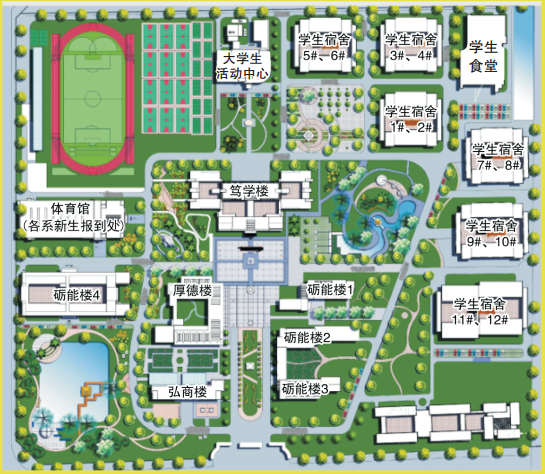 